APPLICATION FORMResearch Methodology Internship 2020Application Deadline: Friday 10 July 2020Personal detailsAcademic qualificationsNB: Please attach copies of your ID, CV and highest academic qualification 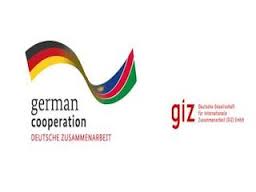 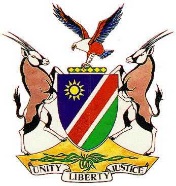 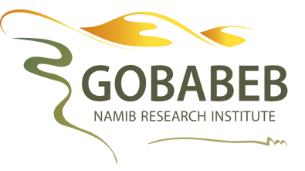 SurnameName(s)ID numberGenderEmail addressCell phone numberTown of residence (Where do you live?)Tertiary institutionDegree and Year obtainedFinal year subjects